どのような場面でどのような対応をしたか、また、その結果を記録しましょう。どのような時にどのような支援があるとよいか、予防や対応の手がかりを整理して考えるときに役に立ちます。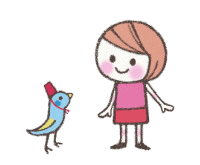 場面対応結果2013年4月26日学校の健診を怖がって学校を休みたいと泣く。もともと病院で使う診察器具が嫌いで、病院へ行くときもひどく不安がる。どのような器具を使って何をするのかをプリントを使って説明した。プリントは本人に持たせて学校でも見られるようにした。また、舌圧子が特に苦手であることを学校に伝えて配慮をお願いした。耳鼻科、内科、歯科は泣かずに受けることができた。プリントを用意していなかった心電図は泣いて逃げてしまった。場面対応結果　　　年　　月　　　日　　　年　　月　　　日　　　年　　月　　　日場面対応結果　　　年　　月　　　日　　　年　　月　　　日　　　年　　月　　　日　　　年　　月　　　日　　　年　　月　　　日